Nous plantons des graines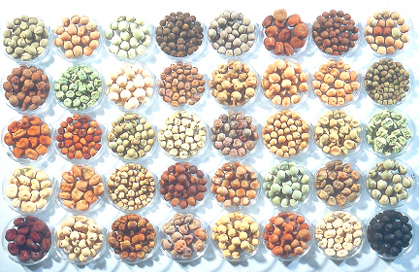 Pour moi, une graine, c’est…Nous expérimentons :Nous plantons :Nos résultats :Mes conclusions :______________________________________________________________________________________________________Je pense que dans une graine, il y a …________________________________________________Nos observations :Dans une graine, il y a …Pour qu’une graine pousse, il lui faut :Les idées de la classe : _____________________________________________________________________________________________________________________________________________________________________________________________________________________________________________________________________________________________________________________________________________________________________germer, la graine a-t-elle besoin_________________ ?Conclusion : __________________________________________________________________________________________________Pour germer, la graine a-t-elle besoin_________________ ?Conclusion : __________________________________________________________________________________________________Pour germer, la graine a-t-elle besoin_________________ ?Conclusion : __________________________________________________________________________________________________Pour germer, la graine a-t-elle besoin_________________ ?Conclusion : __________________________________________________________________________________________________Pour germer, une graine a besoin…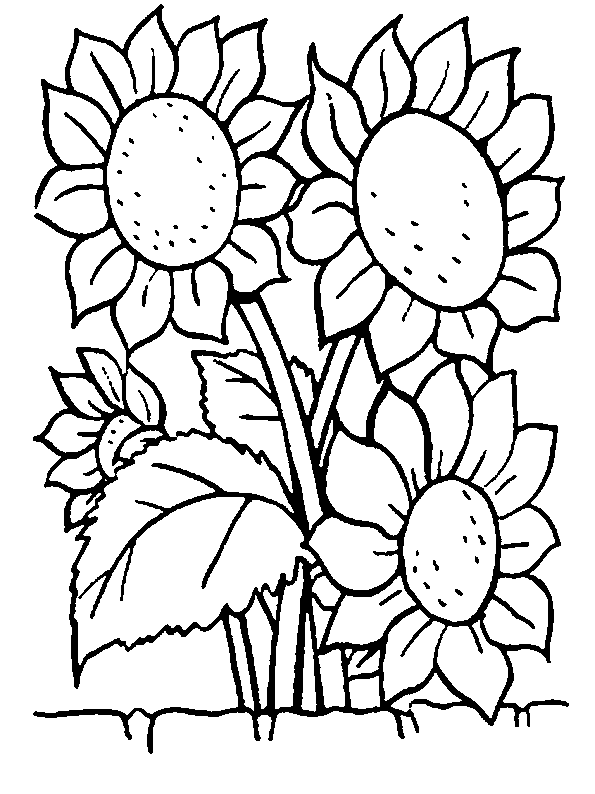 1)_________________________ 2)_________________________ 3)_________________________ 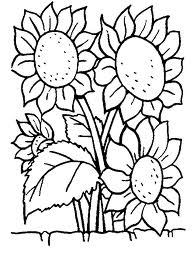 4)_________________________Nous observons une graine germée :Le développement de la graine :lundimardimercredijeudivendredilundimardimercredijeudi